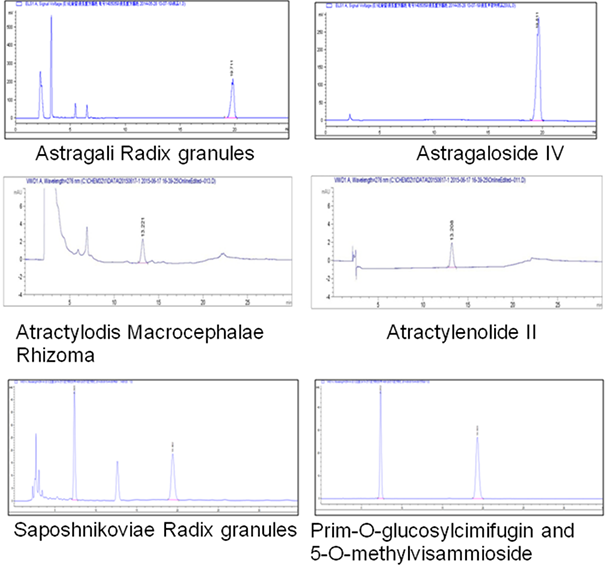 Supplemental Figure 1: The granules of the YPF formula were analyzed by HPLC. Among them, Astragaloside IV was used as the standard control of Astragali Radix granules (Huang-Qi). Atractylenolide II was used as the standard control of Atractylodis Macrocephalae Rhizoma (Bai-Zhu). Prim-O-glucosylcimifugin and 5-O-methylvisammioside were used as standard controls of Saposhnikoviae Radix granules (Fang-Feng).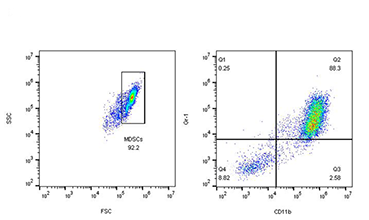 Supplemental Figure2: The purity of induced MDSCs cell populations determined by flow cytometry.Supplemental Table1 List of primary antibodies used in Western blotAntibodyhostDilutionSourceSTAT3Rabbit1:1000Cell Signaling Technology 12640p-STAT3Rabbit1:2000Cell Signaling Technology 9145AKTRabbit1:1000Cell Signaling Technology 4691p-AKTRabbit1:2000Cell Signaling Technology 4060MEKRabbit1:1000Cell Signaling Technology 8727p-MEKRabbit1:1000Cell Signaling Technology 9154ERKRabbit1:1000Cell Signaling Technology 4695p-ERKRabbit1:2000Cell Signaling Technology 4370β-actinRabbit1:1000Cell Signaling Technology 4970